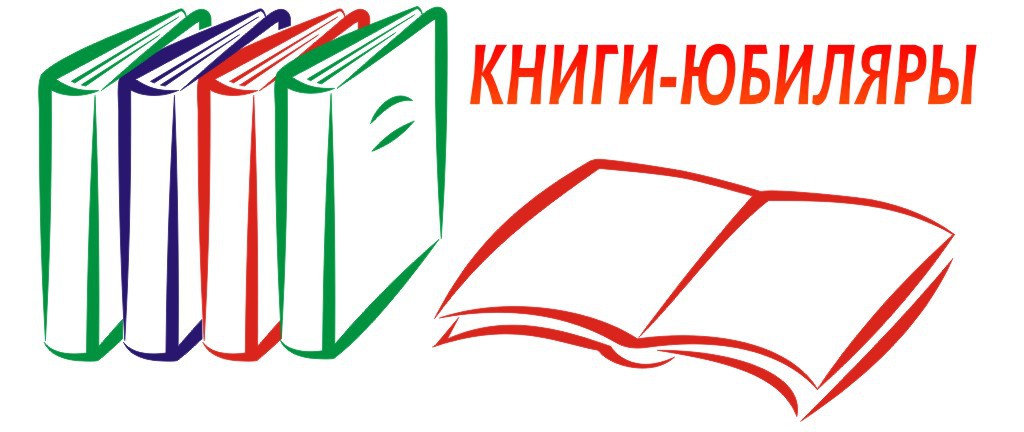 Приглашаем к просмотру медиа-журнала «Книги – юбиляры 2022 года»https://www.youtube.com/watch?v=Slw9vtPbxU0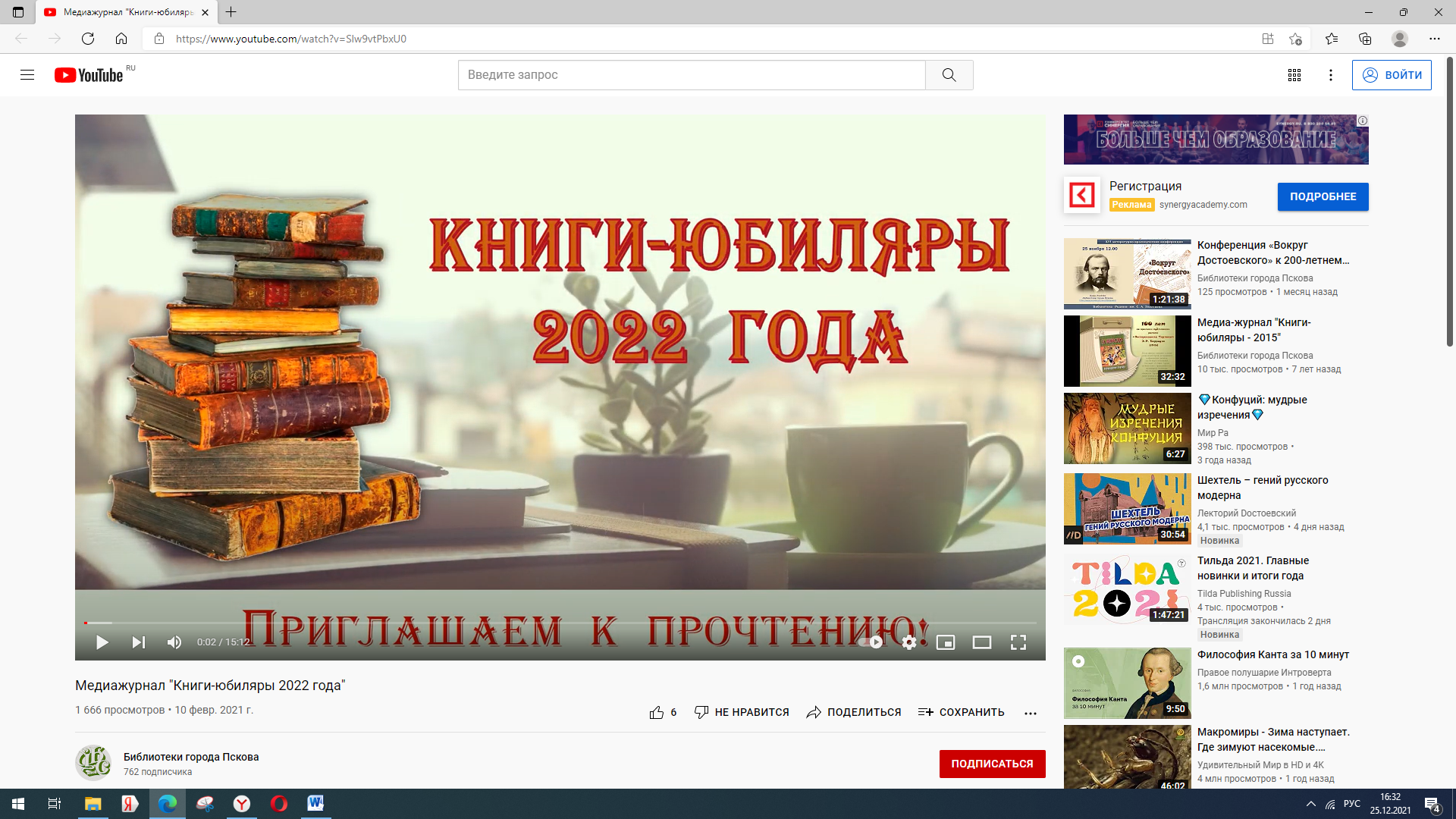 Самыми почетными юбилярами 2022 года станут книги, написанные до 1712 года:835 лет – поэма «Слово о полку Игореве» (1187 год);715 лет – Данте Алигьерти «Божественная комедия» (1307 год);565 лет – первое датированное европейское издание библейской книги «Псалтирь» (1457 год);475 лет – «Повесть о Петре и Февронии Муромских» (1547 год);470 лет – Рабле Ф. «Гаргантюа и Пантагрюэль» (1552 год);360 лет – Мольер Жан «Школа жен» (1662 год);325 лет – Шарль Перо «Сказки моей матушки Гусыни…» (1697 год);305 лет – «Юности честное зерцало, или Показание к житейскому обхождению» (1717 год).Будут в 2022 году среди книг и юбиляры, которым уже за 200 лет:200 лет – Э. Т. Гофман «Житейские воззрения кота Мурра» (1822 год);205 лет – Джейн Остин «Нортенгерское аббатство» (1817 год);210 лет – Братья Гримм сказки «Рапунцель», «Белоснежка» и «Король-лягушонок» (1812 год); 225 лет – Джейн Остин «Гордость и предубеждение» (1797 год); 230 лет – Николая Карамзин «Бедная Лиза» (1792 год); 230 лет – Карло Гоцции «Король-олень» (1792 год).От 100 до 200 лет В данную категорию попали самые популярные книги юбиляры 2022 года, написанные в период с 1832 по 1922 годы: 100 лет – Александр Грин «Алые паруса» (1922 год); 100 лет – Франц Кафка «Замок» (1922 год); 100 лет – Корней Чуковский «Мойдодыр» и «Тараканище» (1922 год); 100 лет – Р. Сабатини «Одиссея капитана Блада» (1922 год); 105 лет – Корней Чуковский «Крокодил» (1917 год); 105 лет – Синклер Льюис «Простаки» (1917 год); 105 лет – Люси Мод Монтгомери «Анин Дом Мечты» (1917 год);110 лет – Джек Лондон «Алая чума» (1912 год); 110 лет – Артур Конан Дойл «Затерянный мир» (1912 год);115 лет – Сельма Лагерлёф «Чудесное путешествие Нильса» (1907 год); 115 лет – «Морщинка» Алексея Ремизова (1907 год); 120 лет – Артур Конан Дойл «Собака Баскервиллей» (1902 год); 120 лет – Антон Павлович Чехов «Архиерей» (1902 год); 120 лет – Максим Горький «На дне» (1902 год); 125 лет – А. П. Чехов «На подводе», «Мужики» и «Печенег» (1897 год);125 лет – М. Горький  «Коновалов», «Бывшие люди», «Супруги Орловы» и «Мальва» (1897 год);125 лет – Этель Войнич «Овод» (1897 год); 125 лет – Герберта Уэллса «Человек-невидимка» (1897 год); 130 лет – А. П. Чехов «Палата № 6» (1892 год); 130 лет – Николай Шелонский «В мире будущего» (1892 год); 135 лет – А. П. Чехов «Каштанка» (1887 год); 140 лет – Поль Верлен «Поэтическое искусство» (1882 год);140 лет – Николай Вагнер «Гризли» (1882 год); 140 лет – Л. Н. Толстой «Исповедь» (1882 год); 145 лет – Тергенев «Сон» (1877 год); 145 лет – Ф. Достоевский «Сон    смешного человека» (1877 год); 150 лет – Жюль Верн «Вокруг света за 80 дней» (1872 год); 150 лет – Ф. М. Достоевский «Бесы» (1872 год);150 лет – Л. Н. Толстой «Кавказский пленник» (1872 год);150 лет – Николай Вагнер «Сказки Кота-Мурлыки» (1872 год); 155 лет – Жюль Верн «Дети капитана Гранта» (1867 год); 155 лет – Марк Твен «Знаменитая скачущая лягушка из Калавераса» (1867 год)155 лет – И. Тургенев «Дым» (1867 год); 160 лет – И. Тургенев «Отцы и дети» (1862 год); 165 лет – Л. Толстой «Юность» (1857 год); 170 лет – Лев Толстой «Детство» (1852 год);170 лет – Иван Тургенев «Муму» (1852 год); 170 лет – Натаниель Готорн «Книга чудес» (1852 год); 170 лет – Г. Бичер-Стоу «Хижина дяди Тома» (1852 год); 175 лет – Шарлотта Бронте «Джейн Эйр» (1847 год); 175 лет – Иван Гончаров «Обыкновенная история» (1847 год); 180 лет – 1-й том поэмы Н.В.Гоголя «Мертвые души» (1842 год); 180 лет – «Биографические рассказы для детей» Натаниеля Готорна (1842 год); 185 лет – М. Лермонтов «Смерть Поэта» (1837 год); 185 лет – А. Пушкин «Арап Петра Великого» (1837 год);190 лет – великая трагедия «Фауст» И. В. Гёте (1832 год);190 лет – А.С. Пушкин «Сказка о царе Салтане…» и другие произведения (1832 год); 190 лет – Николай Гоголь повесть «Вечера на хуторе близ Диканьки» (1832 год).Самые молодые книги-юбиляры, которым в 2022 году исполнитсяменее 100 лет:50 лет – Р. Адамс «Корабельный холм» (1972 год); 50 лет – Братья Стругацкие «Пикник на обочине» (1972 год);55 лет – Братья Стругацкие «Гадкие лебеди» и «Сказка о Тройке»; 55 лет – Габриэль Гарсиа Маркес «Сто лет одиночества»; 60 лет – Марк Твен «Письма с Земли» (1962 год); 60 лет – К. Кизи «Пролетая над гнездом кукушки» (1962 год); 65 лет – Айн Рэнд «Атлант расправил плечи» (1957 год);65 лет – Джек Керуак «В дороге» (1957 год); 70 лет – Э. Хемингуэй «Старик и море» (1952 год);70 лет – Е. Замятин «Мы» (1952 год); 70 лет – Эдвин Брукс Уайт «Паутина Шарлотты» (1952 год); 75 лет – Агата Кристи «Подвиги Геракла» (1947 год); 75 лет – Альбер Камю «Чума» (1947 год); 80 лет – в Антуан де Сент-Экзюпери «Маленький принц» (1942 год); 80 лет – Роберт Музиль «Человек без свойств» (1942 год);80 лет – А. Камю «Посторонний» (1942 год); 80 лет – Хорхе Луис Борхес «Фунес памятливый» (1942 год); 80 лет – Ивлин Во «Не жалейте флагов» (1942 год);85 лет – Дж. Р. Р. Толкина «Хоббит, или Туда и обратно» (1937 год);90 лет – М. Шолохов «Поднятая целина» (1932 год); 90 лет – Эрнест Хемингуэй «Смерть после полудня» (1932 год); 90 лет – Николай Островский «Как закалялась сталь» (1932 год); 90 лет – Максим Горький «Егор Булычов и другие» (1932 год); 95 лет – Франц Кафка «Америка (Пропавший без вести)» (1927 год); 95 лет – «Морфий» Михаила Булгакова (1927 год); 95 лет – «Сказки для вундеркиндов» Сигизмунда Кржижановского (1927 год).Прочитать о книгах-юбилярах можно в журнале «Вестник образования России», №24, декабрь, 2021 г. – с.74.Информацию предоставила: Билль Ирина Александровна, зам. директора по УВР, учитель истории и обществознания, куратор проекта «Семейное чтение».